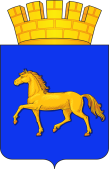 РОССИЙСКАЯ ФЕДЕРАЦИЯКРАСНОЯРСКИЙ КРАЙМУНИЦИПАЛЬНОЕ ОБРАЗОВАНИЕ ГОРОД МИНУСИНСКМИНУСИНСКИЙ ГОРОДСКОЙ СОВЕТ ДЕПУТАТОВРЕШЕНИЕг. Минусинск20.03.2024                                                                                                               №19-119рО досрочном прекращении полномочий депутата   Минусинского   городского Совета депутатов Васильева Н.Е.         В соответствии с Федеральным законом от 06.10.2003 № 131-ФЗ «Об общих принципах организации местного самоуправления в Российской Федерации», Законом Красноярского края от 02.10.2003 №8-1411 «О выборах в органы местного самоуправления в Красноярском крае», Уставом городского округа город Минусинск Красноярского края, на основании заявления депутата Васильева Н.Е., Минусинский городской Совет депутатов РЕШИЛ:       1. Прекратить досрочно   полномочия депутата Минусинского городского Совета депутатов по единому избирательному округу от политической партии ЛДПР-Либерально демократическая партия России Васильева Николая Евгеньевича, в связи с отставкой по собственному желанию.       2. Направить настоящее решение в Территориальную избирательную комиссию муниципального образования город  Минусинск.      3. Решение вступает в силу со дня его принятия и подлежит опубликованию в печатном средстве массовой информации «Минусинск официальный».Председатель Минусинского городского Совета депутатов      подпись       Л.И. Чумаченко